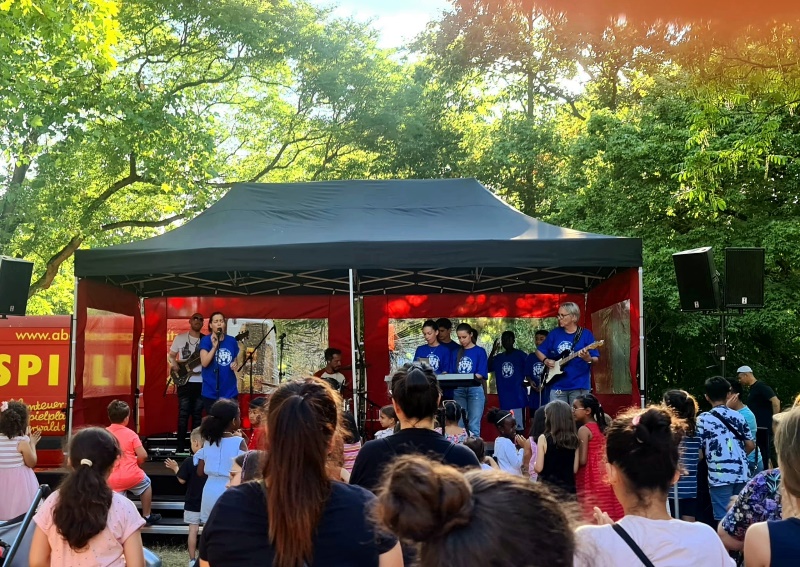 Nach der Coronapause freuten sich die verschiedenen Träger, wie Caritas, JuZ Fechenheim, Spielmobil und das Junge Museum, aber auch der Tennisclub Cassella und viele andere, vor allem die zahlreichen Besucher und Anwohner, über ein buntes Angebot an Ständen und ein unterhaltsames und abwechslungsreiches Bühnenprogramm. Die Kinderbeauftragte, Frau Schulze-Biermann, führte durch das Tagesprogramm. Auf und um die Bühne herum bot nicht nur die Konrad-Haenisch-Schule, vertreten durch verschiedene Kolleg*innen, sondern auch die Schulsozialarbeit KuBI an Ständen Informationen und Mitmach-Aktionen an. Für jede Altersgruppe fand sich eine Sportart zum Ausprobieren, eine Köstlichkeit zum Probieren, oder eine Bühnenaktion zum Staunen. 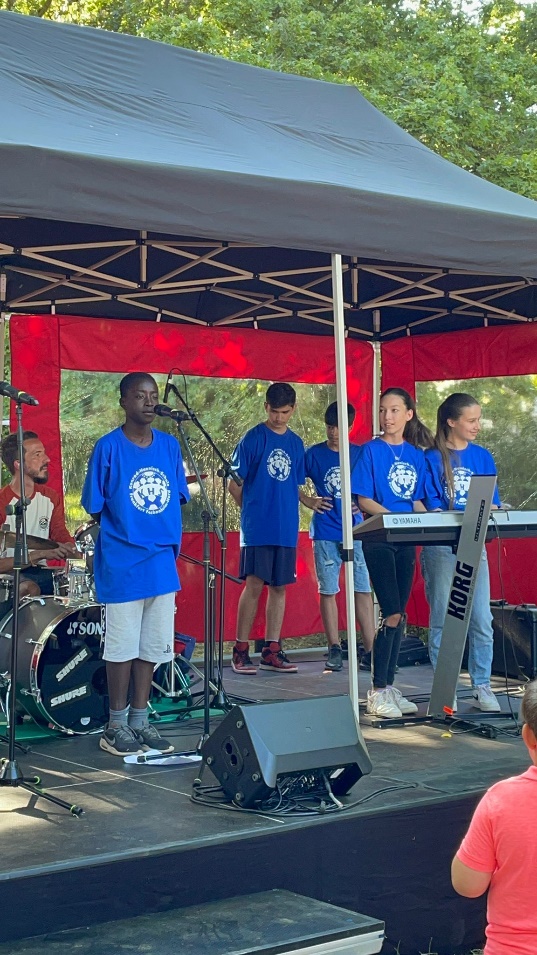 Ein ganz besonderes Highlight war das Premieren-Konzert der   Schulband der Konrad-Haenisch-Schule, unterstützt durch dieLehrkräfte Herr Raab, Herr Kischkewitz, Frau Ram und einem ehemaligen Mitarbeiter der Betreuung, Herrn Jänsch. Diana (6a), Anna (6a), Emir (6b) und Mohamed (6b) trugen ihre E-Piano-Stückevor und wurden dabei von Siwar (6a) am Bass und Brian (6a)am Gesang begleitet. Und das sorgte für Begeisterung, nicht nurbei den Kids selbst, das positive Feedback im Abschluss freute die Schüler*innen und natürlich auch die Lehrer*innen.„Wer weiß, vielleicht spielen wir bald wieder auf einem Fest, oderin der Festhalle!“, scherzte Brian, der Sänger der Schulband zum Schluss. Das Beste, wie gesagt, kommt nämlich zum Schluss!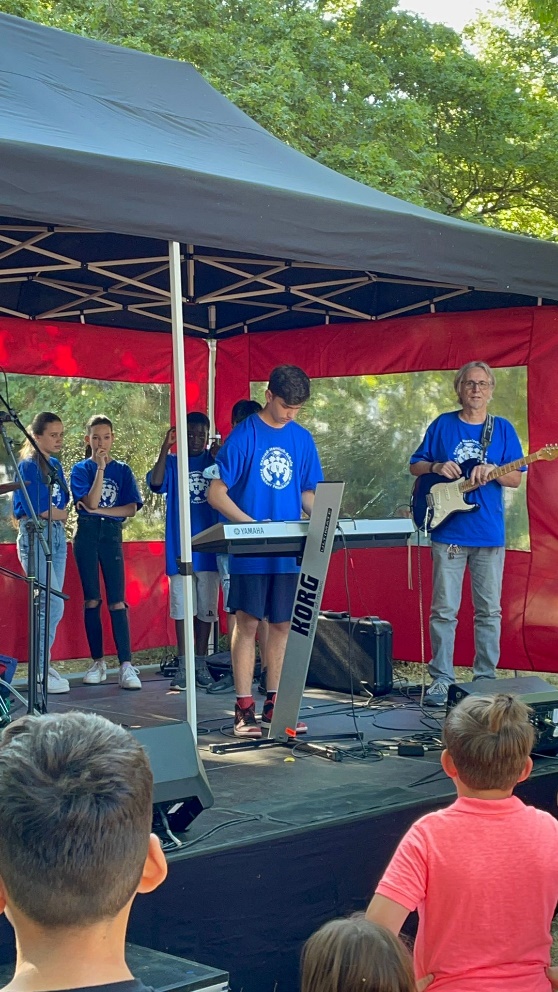 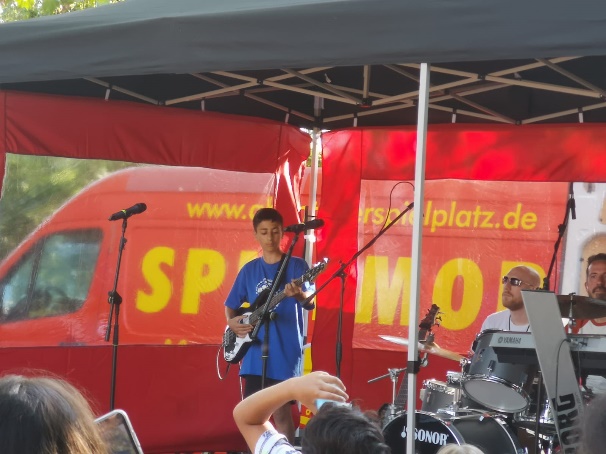 